Lesson 17 Practice ProblemsA landscape architect is designing a pool that has this top view: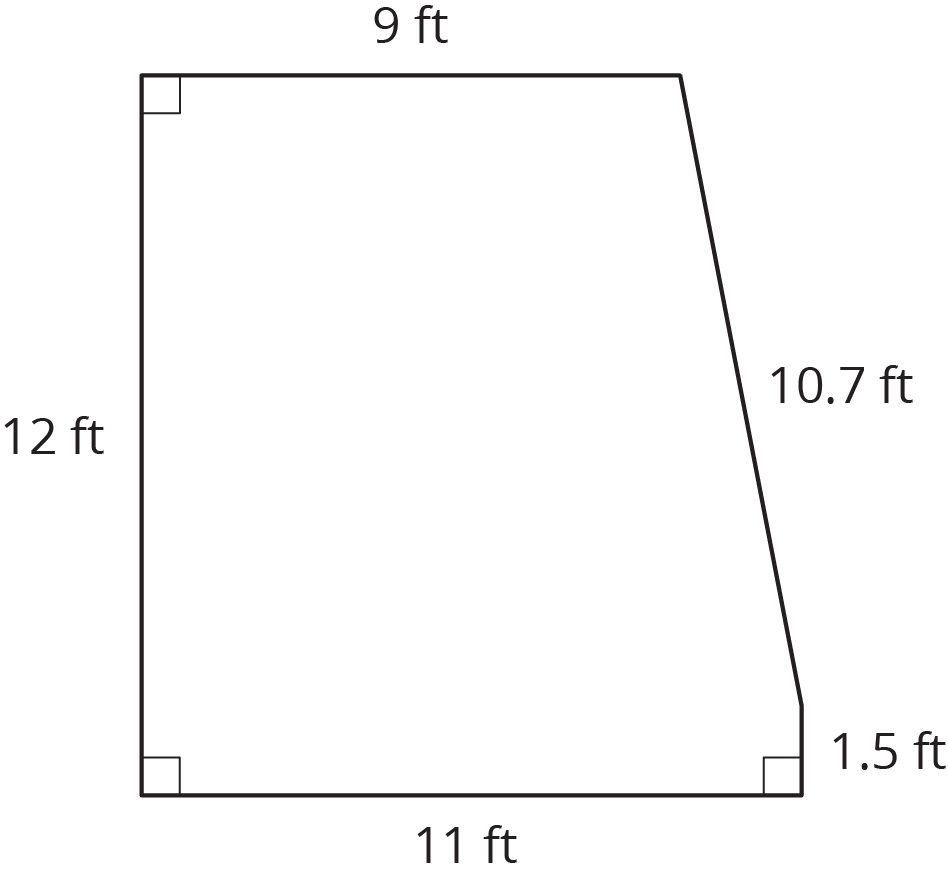 How much water will be needed to fill this pool 4 feet deep?Before filling up the pool, it gets lined with a plastic liner. How much liner is needed for this pool?Here are the prices for different amounts of plastic liner. How much will all the plastic liner for the pool cost?Shade in a base of the trapezoidal prism. (The base is not the same as the bottom.)Find the area of the base you shaded.Find the volume of this trapezoidal prism.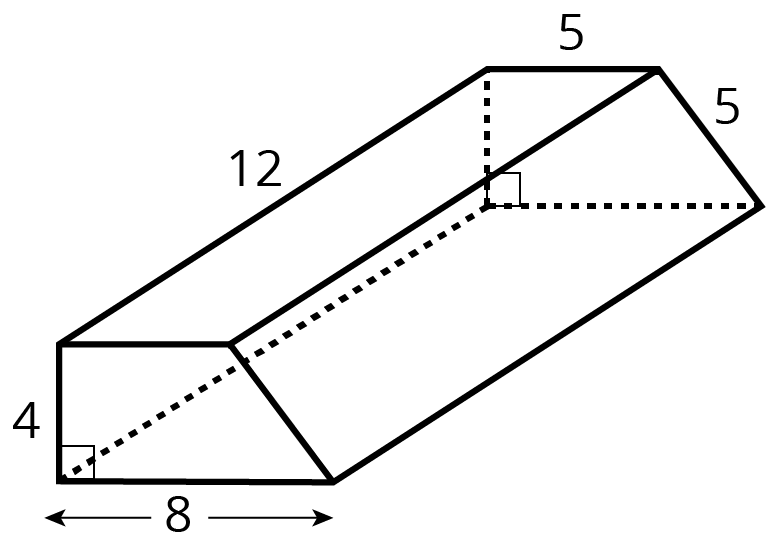 (From Unit 6, Lesson 15.)Han draws a triangle with a  angle, a  angle, and a side of length 4 cm as shown. Can you draw a different triangle with the same conditions?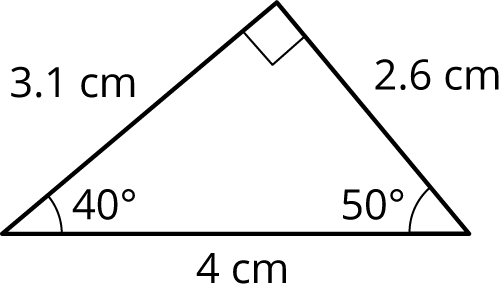 (From Unit 1, Lesson 17.)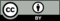 © CC BY Open Up Resources. Adaptations CC BY IM.plastic liner (ft2)cost ($)253.75507.507511.25